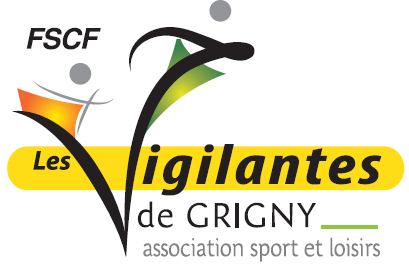 A COMPLETER EN MAJUSCULENOM : ……………………………………………………………………	PRENOM : ……………………………………………………………………………DATE DE NAISSANCE : 	………/………/………	 MASCULIN		 FEMININADRESSE : …………………………………………………………………………………………………………………………………………………………………………………………………………………………     CP : ………………… 	VILLE :	 …………………………………………………………………………………	TELEPHONE : ………/………/………/………/………		EMAIL : ………………………………………………………………………………S’agit-il d’une 1ERE INSCRIPTION 		ou bien d’un RENOUVELLEMENT D’INSCRIPTION	Pour accéder à la salle des Vigilantes, une paire de chaussures d’intérieur est OBLIGATOIRE.Veillez à bien respecter les gestes barrières pour se protéger et protéger les autres. DOCUMENTS A FOURNIR : Bulletin d’adhésion  Prescription médicale INDISPENSABLE  Récépissé du règlement intérieur signé  Cotisation pour l’année 2023-2024 Sans dossier complet, aucun cours ne pourra vous être dispensé.AUTORISATION DROIT A L’IMAGEJe soussigné(e), Madame, Monsieur* ……………………………………………………………………………………………………………………………………autorise l’association Les Vigilantes à me photographier et/ou me filmer durant les cours en vue de promouvoir les différentes activités du club. Celles-ci pourront être diffusées sur la page Facebook « Les Vigilantes de Grigny ». (* rayer la mention inutile) Souhaitez-vous vous impliquer comme bénévole dans notre association ?  OUI 		 NONJe reconnais avoir pris connaissance du règlement intérieur et je m’engage à le respecter. Conformément à la loi n° 2018-493 du 20 juin 2018 relative à la protection des données personnelles, celles-ci seront conservées pour une durée indéterminée. Seuls les membres du bureau et les professeurs auront accès à vos informations. J’accepte que mes coordonnées soient dans le fichier « adhérents » du club.REGLEMENT 
 ESPECES 	  CHEQUE à l’ordre Vigilantes de Grigny  CARTE BANCAIRE   VIREMENT BANCAIRE			(Possibilité de régler en 5 fois)	Fait à ……………………………………………, le ………/………/………SIGNATURE :ACTIVITEMontant cotisation 1ère activité (licence comprise)Activité supplémentaire2ème activité  supplémentaireSPORT SANTE ATOUT FORM19013090SOPHRO ATOUT FORM19013090Chèque N °Date de dépôt du chèqueNom de la BanqueChèque 1 n°Début    –    Fin     Octobre 2023Chèque 2 n°Début    –    Fin     Novembre 2023 Chèque 3 n°Début    –    Fin     Décembre 2023Chèque 4 n°Début    –    Fin     Janvier 2024Chèque 5 n°Début    –    Fin     Février 2024